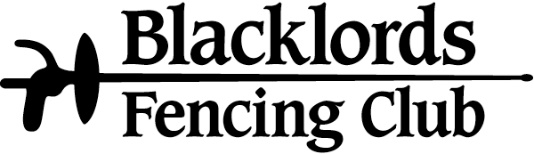 BLACKLORDS FENCING CLUB Membership 2024 InformationTo join the Blacklords Fencing Club for 2024 there is a 4-step process:Fencing Victoria Affiliation (See below)Photography/Video Consent (See attached form)Fill out the Blacklords Fencing Club Membership 2024 Form) on the reverse)Make paymentFencing Victoria AffiliationThis is a compulsory affiliation which ensures your insurance coverage.Head to www.fencingvictoria.org.au and select the Online Affiliation box.Additional Costs Private & Group ClassesInterstate & Overseas CompetitionsAthletes competing in interstate and international competitions will incur additional costs to cover the costs of your coaches. The fee will differ per competition and is determined by the Blacklords Fencing Club Travel Committee.BLACKLORDS FENCING CLUB Membership 2024 Form              Please return all completed forms to the club. Memberships are non-refundable.Phone 0411701734 for informationI, _________________ (Parent/Guardian’s Name) of ___________________Give consent for my child’s photographs or video taken as part of Blacklords Fencing Clubs regular programs, to be used now or in the future for the purposes of external communications, including advertising and marketing as well as posted in Blacklords Fencing Clubs’ Social Media accounts including our website, Facebook or Instagram.I understand that I can withdraw this consent at any time by contacting Robert Di Pasquale in writing.Member DetailsMember DetailsMember DetailsFull NameD.O.BAddressPhone NumberMobileEmailParent/Guardian Contact Details (1)Parent/Guardian Contact Details (1)Parent/Guardian Contact Details (1)NamePhone NumberMobileEmailParent/Guardian Contact Details (2)Parent/Guardian Contact Details (2)Parent/Guardian Contact Details (2)NamePhone NumberMobileEmailMembership Fees 2024 - (Family discount available)Membership Fees 2024 - (Family discount available)Membership Fees 2024 - (Family discount available)Yearly$1200Half Yearly$850Term$550Monthly$290 Direct Deposit Payment Direct Deposit PaymentBankANZAccount NameRobert Di PasqualeBSB013 141 Account Number909 208 436Reference/DescriptionPlease Put YOUR NAME as referenceDate/                     /   SignatureParent /Guardian’s NameChild’s NameHome AddressParent/Guardian SignatureDate